ПРАВИТЕЛЬСТВО САРАТОВСКОЙ ОБЛАСТИПОСТАНОВЛЕНИЕот 1 июня 2021 г. N 407-ПВОПРОСЫ РЕАЛИЗАЦИИ ПОДПРОГРАММЫ "РАЗВИТИЕ ИНСТИТУТОВГРАЖДАНСКОГО ОБЩЕСТВА И ПОДДЕРЖКА СОЦИАЛЬНО ОРИЕНТИРОВАННЫХНЕКОММЕРЧЕСКИХ ОРГАНИЗАЦИЙ В САРАТОВСКОЙ ОБЛАСТИ"ГОСУДАРСТВЕННОЙ ПРОГРАММЫ САРАТОВСКОЙ ОБЛАСТИ "СОЦИАЛЬНАЯПОДДЕРЖКА И СОЦИАЛЬНОЕ ОБСЛУЖИВАНИЕ НАСЕЛЕНИЯСАРАТОВСКОЙ ОБЛАСТИ"В целях обеспечения оказания поддержки социально ориентированным некоммерческим организациям в Саратовской области Правительство Саратовской области постановляет:1. Учредить ежегодный областной конкурс социальных проектов в рамках реализации подпрограммы "Развитие институтов гражданского общества и поддержка социально ориентированных некоммерческих организаций в Саратовской области" государственной программы Саратовской области "Социальная поддержка и социальное обслуживание населения Саратовской области".2. Утвердить прилагаемое Положение о порядке предоставления из областного бюджета грантов в форме субсидий некоммерческим неправительственным организациям на реализацию социальных проектов.3. Министерству информации и печати области опубликовать настоящее постановление в течение десяти дней со дня его подписания.4. Настоящее постановление вступает в силу со дня его подписания.Вице-губернатор Саратовской области -Председатель Правительства Саратовской областиР.В.БУСАРГИНУтвержденопостановлениемПравительства Саратовской областиот 1 июня 2021 г. N 407-ППОЛОЖЕНИЕО ПОРЯДКЕ ПРЕДОСТАВЛЕНИЯ ИЗ ОБЛАСТНОГО БЮДЖЕТА ГРАНТОВВ ФОРМЕ СУБСИДИЙ НЕКОММЕРЧЕСКИМ НЕПРАВИТЕЛЬСТВЕННЫМОРГАНИЗАЦИЯМ НА РЕАЛИЗАЦИЮ СОЦИАЛЬНЫХ ПРОЕКТОВ1. Общие положения о предоставлении грантов в форме субсидий1.1. Настоящее Положение определяет условия предоставления на конкурсной основе из областного бюджета грантов в форме субсидий (далее - гранты) некоммерческим неправительственным организациям на реализацию социальных проектов.Настоящее Положение также применяется в случае софинансирования расходов на оказание на конкурсной основе поддержки некоммерческим неправительственным организациям Саратовской области Фондом президентских грантов.1.2. Понятия, используемые в настоящем Положении:конкурс - открытый конкурс на право получения гранта;некоммерческая неправительственная организация - российское юридическое лицо, которое одновременно удовлетворяет следующим условиям:создано в организационно-правовой форме общественной организации (за исключением политической партии), общественного движения, фонда, частного (общественного) учреждения, автономной некоммерческой организации, ассоциации (союза), религиозной организации, казачьего общества или общины коренных малочисленных народов Российской Федерации;осуществляет хотя бы один из видов деятельности, предусмотренных пунктом 1 статьи 31.1 Федерального закона "О некоммерческих организациях" и (или) статьей 3 Закона Саратовской области "О государственной поддержке социально ориентированных некоммерческих организаций в Саратовской области";не имеет учредителя, являющегося государственным органом, органом местного самоуправления или публично-правовым образованием;социальный проект - комплекс взаимосвязанных мероприятий, направленных на решение конкретных задач, соответствующих учредительным документам некоммерческой неправительственной организации и хотя бы одному виду деятельности, предусмотренному пунктом 1 статьи 31.1 Федерального закона "О некоммерческих организациях", статьей 3 Закона Саратовской области "О государственной поддержке социально ориентированных некоммерческих организаций в Саратовской области";федеральный электронный портал - электронная площадка, расположенная в информационно-телекоммуникационной сети Интернет по адресу: http://гранты.рф;областной электронный портал - электронная площадка, расположенная в информационно-телекоммуникационной сети Интернет по адресу: https://саратов.мояроссия.рф;конкурсная комиссия - коллегиальный орган, созданный приказом министерства внутренней политики и общественных отношений области, по проведению конкурса на предоставление грантов некоммерческим неправительственным организациям;экспертная группа - консультативный орган при конкурсной комиссии, утвержденный протоколом конкурсной комиссии, проводящий экспертизу социальных проектов, поданных участниками отбора;эксперт - член экспертной группы;участник отбора - некоммерческая неправительственная организация, подавшая заявку на участие в конкурсе.1.3. Главным распорядителем средств областного бюджета, до которого в соответствии с бюджетным законодательством Российской Федерации как до получателя бюджетных средств доведены в установленном порядке лимиты бюджетных обязательств на предоставление грантов на соответствующий финансовый год (на соответствующий финансовый год и плановый период), является министерство внутренней политики и общественных отношений области (далее - министерство).1.4. Предоставление грантов осуществляется на безвозмездной основе в рамках реализации подпрограммы "Развитие институтов гражданского общества и поддержка социально ориентированных некоммерческих организаций в Саратовской области" государственной программы Саратовской области "Социальная поддержка и социальное обслуживание населения Саратовской области" в соответствии со сводной бюджетной росписью расходов областного бюджета и в пределах лимитов бюджетных обязательств, утвержденных в установленном порядке министерству на мероприятия по поддержке некоммерческих неправительственных организаций, связанных с реализацией социальных проектов.Гранты предоставляются с целью реализации социальных проектов на территории Саратовской области.1.5. Получателями грантов являются некоммерческие неправительственные организации, осуществляющие свою деятельность на территории Саратовской области.1.6. Грант предоставляется по результатам проведения конкурса участникам отбора, соответствующим требованиям пункта 2.3 настоящего Положения, победившим в конкурсе.1.7. Социальные проекты участников отбора должны соответствовать следующим направлениям конкурса:социальное обслуживание, социальная поддержка и защита граждан;мероприятия по медицинской реабилитации и социальной реабилитации, социальной и трудовой реинтеграции лиц, осуществляющих незаконное потребление наркотических средств или психотропных веществ;подготовка населения к преодолению последствий стихийных бедствий, экологических, техногенных или иных катастроф, к предотвращению несчастных случаев;оказание помощи пострадавшим в результате стихийных бедствий, экологических, техногенных или иных катастроф, социальных, национальных, религиозных конфликтов, беженцам и вынужденным переселенцам, участие в профилактике и (или) тушении пожаров и проведении аварийно-спасательных работ;охрана и в соответствии с установленными требованиями содержание объектов (в том числе зданий, сооружений) и территорий, имеющих историческое, культовое, культурное или природоохранное значение, и мест захоронений;оказание юридической помощи на безвозмездной или на льготной основе гражданам и некоммерческим организациям и правовое просвещение населения, деятельность по защите прав и свобод человека и гражданина;формирование в обществе нетерпимости к коррупционному поведению, проведение социологических исследований и мониторинга состояния гражданского общества;профилактика социально опасных форм поведения граждан;благотворительная деятельность, а также деятельность в области организации и поддержки благотворительности и добровольчества (волонтерства);развитие и поддержка детского и молодежного общественного движения;деятельность в области образования, просвещения, науки, культуры, искусства, здравоохранения, профилактики и охраны здоровья граждан, пропаганды здорового образа жизни, улучшения морально-психологического состояния граждан, физической культуры и спорта и содействие указанной деятельности, а также содействие духовному развитию личности;развитие межнационального сотрудничества, сохранение и защита самобытности, культуры, языков и традиций народов Российской Федерации;социальная и культурная адаптация и интеграция мигрантов, укрепление межнациональных, межэтнических и межконфессиональных отношений, содействие профилактике экстремизма и ксенофобии;деятельность в сфере патриотического, в том числе военно-патриотического, воспитания граждан Российской Федерации;проведение поисковой работы, направленной на выявление неизвестных воинских захоронений и непогребенных останков защитников Отечества, установление имен погибших и пропавших без вести при защите Отечества;увековечение памяти жертв политических репрессий;деятельность в сфере защиты детей от информации, причиняющей вред их здоровью и (или) развитию;содействие повышению мобильности трудовых ресурсов;охрана окружающей среды и защита животных.(абзац введен постановлением Правительства Саратовской области от 16.12.2022 N 1253-П)1.8. Не допускается осуществление за счет гранта следующих расходов:непосредственно не связанных с реализацией проекта;на приобретение недвижимого имущества (включая земельные участки), капитальное строительство новых зданий;на приобретение алкогольной и табачной продукции, а также товаров, которые являются предметами роскоши;предусматривающих финансирование политических партий, кампаний и акций, подготовку и проведение митингов, демонстраций, пикетирований;погашения задолженности организации;уплаты штрафов, пеней;связанные с производством (реализацией) товаров, выполнением работ, оказанием услуг в рамках выполнения получателем гранта государственных или муниципальных контрактов, иных гражданско-правовых договоров, в том числе в рамках Федерального закона "Об основах социального обслуживания граждан в Российской Федерации";на приобретение иностранной валюты, за исключением операций, осуществляемых в соответствии с валютным законодательством Российской Федерации при закупке (поставке) высокотехнологичного импортного оборудования, сырья и комплектующих изделий, а также связанных с достижением результатов предоставления этих средств иных операций, определенных настоящим Положением.(в ред. постановления Правительства Саратовской области от 05.05.2022 N 333-П)1.9. Срок реализации социального проекта не должен превышать 18 месяцев со дня заключения соглашения о предоставлении гранта. Срок использования гранта не ограничивается финансовым годом, в котором предоставлен этот грант. Максимальный размер запрашиваемого некоммерческой неправительственной организацией гранта составляет 600000 рублей.(в ред. постановления Правительства Саратовской области от 22.03.2023 N 236-П)1.10. На едином портале бюджетной системы Российской Федерации в информационно-телекоммуникационной сети Интернет (далее - единый портал) (в разделе единого портала) сведения о гранте размещаются не позднее 15-го рабочего дня, следующего за днем принятия закона области об областном бюджете (закона области о внесении изменений в закон области об областном бюджете).(п. 1.10 введен постановлением Правительства Саратовской области от 16.12.2022 N 1253-П)1.11. В случае софинансирования расходов на оказание на конкурсной основе поддержки некоммерческим неправительственным организациям Саратовской области Фондом президентских грантов и в целях обеспечения открытости и прозрачности проведения конкурса министерство обеспечивает размещение на федеральном электронном портале:настоящего Положения и объявления о проведении конкурса - не позднее чем за 30 календарных дней до окончания срока приема заявок;информации обо всех заявках на участие в конкурсе (наименование организации - участника конкурса, ее основной государственный регистрационный номер и (или) идентификационный номер налогоплательщика, название и (или) краткое описание проекта (программы), на осуществление которого запрашивается финансирование, запрашиваемый размер поддержки) - в течение 15 календарных дней со дня окончания срока приема заявок на участие в конкурсе;информации обо всех победителях конкурса (наименование организации - победителя конкурса, ее основной государственный регистрационный номер и (или) название краткое описание проекта (программы), на осуществление которого предоставляется поддержка, ее размер) - в течение 5 календарных дней со дня определения победителей конкурса;протоколов заседаний коллегиальных органов, которыми оформлены решения, связанные с проведением конкурса, и которые содержат сведения об участниках заседания, о результатах голосования (в том числе о лицах, голосовавших против принятия решения и потребовавших внести запись об этом в протокол), об особом мнении участников заседания, которое они потребовали внести в протокол, о наличии у участников заседания конфликта интересов в отношении рассматриваемых вопросов, - в течение 5 календарных дней со дня подписания таких протоколов.2. Порядок проведения отбора получателей гранта2.1. Отбор некоммерческих неправительственных организаций, имеющих право на получение грантов, проводится посредством конкурса для определения получателей грантов исходя из наилучших условий достижения результатов предоставления гранта. Организация проведения конкурса осуществляется министерством.2.2. Министерство в срок не позднее 1 рабочего дня до дня начала приема заявок на участие в конкурсе обеспечивает размещение объявления о проведении конкурса:на едином портале;на областном электронном портале;на официальном портале Правительства области в информационно-телекоммуникационной сети Интернет в разделе "Гражданское общество и общественные инициативы" в подразделе "Конкурс социальных проектов".Объявление должно содержать следующую информацию:перечень направлений конкурсного отбора в соответствии с пунктом 1.7 настоящего Положения;срок приема заявок на участие в конкурсе, который не может быть меньше 30 календарных дней, следующих за днем размещения объявления о проведении конкурса;полное наименование, место нахождения, почтовый адрес, адрес электронной почты министерства;цель предоставления грантов в соответствии с пунктом 1.4 настоящего Положения, а также результаты предоставления гранта в соответствии с пунктом 3.9 настоящего Положения;доменное имя областного электронного портала в информационно-телекоммуникационной сети Интернет, на котором обеспечивается проведение конкурса;(в ред. постановления Правительства Саратовской области от 17.12.2021 N 1109-П)требования к участникам отбора в соответствии с пунктом 2.3 настоящего Положения и перечень документов, представляемых участниками отбора для подтверждения их соответствия указанным требованиям;порядок подачи заявок участниками отбора в соответствии с формой подачи заявок, установленной приложением N 5 к настоящему Положению;порядок отзыва заявок участников отбора, порядок возврата заявок участников отбора, определяющего, в том числе, основания для возврата заявок участников отбора, порядок внесения изменений в заявки участников отбора;правила рассмотрения и оценки заявок участников отбора в соответствии с пунктом 2.6 настоящего Положения;порядок предоставления участникам отбора разъяснений положений объявления о проведении отбора, даты начала и окончания срока такого предоставления;адрес электронной почты, почтовый адрес, номер телефона для предоставления участникам отбора разъяснений положений объявления о проведении конкурса;объем бюджетных средств, который будет распределен по результатам конкурса;срок, в течение которого победитель (победители) конкурса должен подписать соглашение о предоставлении гранта;условия признания победителя (победителей) конкурса уклонившимся от заключения соглашения в соответствии с пунктом 3.6 настоящего Положения;дата размещения результатов конкурса на едином портале, а также на официальном портале Правительства области в информационно-телекоммуникационной сети Интернет в разделе "Гражданское общество и общественные инициативы" в подразделе "Конкурс социальных проектов", на областном электронном портале, которая не может быть позднее 14 календарного дня, следующего за днем определения победителей конкурса.2.3. Участники отбора должны соответствовать следующим требованиям:участник отбора осуществляет свою деятельность на территории Саратовской области;участник отбора осуществляет в качестве видов деятельности, предусмотренных учредительными документами, хотя бы один из видов деятельности, установленных статьей 31.1 Федерального закона "О некоммерческих организациях" и (или) статьей 3 Закона Саратовской области "О государственной поддержке социально ориентированных некоммерческих организаций в Саратовской области";срок регистрации участника отбора в качестве юридического лица на дату окончания приема заявок составляет не менее одного года, в случае, если организация запрашивает грант в сумме до 100000 рублей, - не менее шести месяцев на дату окончания приема заявок;участник отбора на дату окончания приема заявок не находится в процессе реорганизации (за исключением реорганизации в форме присоединения к юридическому лицу, являющемуся участником отбора, другого юридического лица), ликвидации, в отношении него не введена процедура банкротства, деятельность участника отбора не приостановлена в порядке, предусмотренном законодательством Российской Федерации;у участника отбора отсутствует неисполненная обязанность по уплате налогов, сборов, страховых взносов, пеней, штрафов, процентов, подлежащих уплате в соответствии с законодательством Российской Федерации о налогах и сборах, на дату окончания приема заявок;участник отбора на дату окончания приема заявок не является иностранным юридическим лицом, в том числе местом регистрации которого является государство или территория, включенные в утверждаемый Министерством финансов Российской Федерации перечень государств и территорий, используемых для промежуточного (офшорного) владения активами в Российской Федерации (далее - офшорные компании), а также российским юридическим лицом, в уставном (складочном) капитале которого доля прямого или косвенного (через третьих лиц) участия офшорных компаний в совокупности превышает 25 процентов (если иное не предусмотрено законодательством Российской Федерации). При расчете доли участия офшорных компаний в капитале российских юридических лиц не учитывается прямое и (или) косвенное участие офшорных компаний в капитале публичных акционерных обществ (в том числе со статусом международной компании), акции которых обращаются на организованных торгах в Российской Федерации, а также косвенное участие таких офшорных компаний в капитале других российских юридических лиц, реализованное через участие в капитале указанных публичных акционерных обществ;(в ред. постановления Правительства Саратовской области от 22.03.2023 N 236-П)участник отбора на дату окончания приема заявок в текущем финансовом году не является получателем средств из областного бюджета на основании иных нормативных правовых актов на реализацию социального проекта, поданного в составе заявки на участие в конкурсе;участник отбора на дату окончания приема заявок не имеет просроченной задолженности по возврату в областной бюджет субсидий, бюджетных инвестиций, предоставленных, в том числе, в соответствии с иными правовыми актами, и иной просроченной (неурегулированной) задолженности по денежным обязательствам перед Саратовской областью;в реестре дисквалифицированных лиц на дату окончания приема заявок отсутствуют сведения о дисквалифицированных руководителе, членах коллегиального исполнительного органа, лице, исполняющем функции единоличного исполнительного органа, или главном бухгалтере участника отбора;участник отбора не должен находиться в перечне организаций и физических лиц, в отношении которых имеются сведения об их причастности к экстремистской деятельности или терроризму, либо в перечне организаций и физических лиц, в отношении которых имеются сведения об их причастности к распространению оружия массового уничтожения.(абзац введен постановлением Правительства Саратовской области от 05.05.2022 N 333-П)2.4. Для участия в конкурсном отборе участнику отбора необходимо представить в министерство заявку посредством заполнения соответствующей электронной формы, размещенной на областном электронном портале, содержащую следующее:социальный проект в электронной форме по форме, установленной приложением N 5 к настоящему Положению;электронную (отсканированную в формате PDF) копию устава (всех страниц) участника отбора;(в ред. постановления Правительства Саратовской области от 18.03.2022 N 175-П)электронную (отсканированную) форму подтверждения подачи заявки в соответствии с приложением N 4 к настоящему Положению, включающую, в том числе, согласие на публикацию (размещение) в информационно-телекоммуникационной сети Интернет информации об участнике отбора, о подаваемой заявке участником отбора и иной информации об участнике отбора, связанной с соответствующим отбором;в случае, если заявку подает представитель некоммерческой неправительственной организации, действующий на основании доверенности, - также электронную (отсканированную) копию доверенности на осуществление соответствующих действий, подписанной руководителем и скрепленной печатью некоммерческой неправительственной организации.При подаче заявки на участие в конкурсном отборе участник отбора дает свое согласие на публикацию (размещение) в информационно-телекоммуникационной сети Интернет информации об участнике отбора, о подаваемой участником отбора заявке, иной информации об участнике отбора, связанной с соответствующим отбором.(часть введена постановлением Правительства Саратовской области от 17.12.2021 N 1109-П)2.5. Участник отбора вправе подать только одну заявку на участие в конкурсе.2.6. Правила рассмотрения и оценки заявок участников отбора.Проверка достоверности представленной некоммерческими неправительственными организациями информации осуществляется министерством в порядке межведомственного взаимодействия с органами государственной власти путем направления соответствующих запросов.Поданные на участие в конкурсе заявки, а также информация о достоверности и (или) недостоверности представленных сведений передаются министерством в конкурсную комиссию для проверки на соответствие требованиям, установленным настоящим Положением. Заявки проверяются конкурсной комиссией в течение 10 рабочих дней с даты завершения срока приема заявок.По результатам рассмотрения заявок конкурсная комиссия принимает решение об участии некоммерческой неправительственной организации в конкурсе или об отказе в участии некоммерческой неправительственной организации в конкурсе в виде соответствующего списка заявителей, допущенных и не допущенных к участию в конкурсе, утверждаемого протоколом, в котором также указываются причины отклонения участника отбора.Список заявителей, допущенных и не допущенных к участию в конкурсе (за исключением заявителей, заявки которых поступили после окончания срока приема заявок), размещается министерством на областном электронном портале в течение 1 рабочего дня с даты утверждения протокола комиссией.Допущенные к участию в конкурсе заявки участников отбора распределяются министерством между экспертами конкурса в случайном порядке.Социальные проекты, представленные участниками отбора, оцениваются экспертами утвержденной протоколом комиссии экспертной группы в соответствии с методическими рекомендациями по оценке заявок, утверждаемыми приказом министерства.В ходе оценки каждый эксперт оценивает по 10-балльной шкале представленные социальные проекты и заполняет оценочную ведомость на областном электронном портале в соответствии с критериями оценки заявок, установленными приложением N 1 к настоящему Положению.Одну заявку рассматривают не менее двух экспертов.Оценка социальных проектов осуществляется в течение 15 рабочих дней с даты утверждения списка заявителей, допущенных и не допущенных к участию в конкурсном отборе.(в ред. постановления Правительства Саратовской области от 18.03.2022 N 175-П)В случае если сводные значения экспертных оценок одной и той же заявки со стороны двух экспертов вступают в очевидное противоречие, заявка передается на оценку третьему эксперту. Окончательное сводное значение экспертной оценки для указанной заявки определяется как сумма средних баллов, присвоенных всеми тремя оценившими заявку экспертами отбора по каждому критерию, деленная на три.(часть одиннадцатая введена постановлением Правительства Саратовской области от 18.03.2022 N 175-П)Заседание конкурсной комиссии проводится в течение 3 рабочих дней после дня завершения оценки социальных проектов экспертной группой.Секретарь конкурсной комиссии на основании оценочных ведомостей экспертной группы по каждому рассматриваемому социальному проекту заполняет итоговую ведомость согласно приложению N 2 к настоящему Положению, в которой по критериям оценки выводится средний балл, а также итоговый балл в целом по каждому социальному проекту, и представляет в конкурсную комиссию.По результатам оценки социальных проектов участников конкурсная комиссия составляет рейтинг социальных проектов согласно приложению N 3 к настоящему Положению.Социальные проекты, получившие большие итоговые баллы, получают более высокую позицию в рейтинге.Победителями конкурса могут быть несколько некоммерческих неправительственных организаций.Количество призовых мест в рейтинге (количество победителей конкурса) определяется путем открытого голосования членов конкурсной комиссии.В случае равного рейтинга нескольких заявок при составлении рейтинга конкурсная комиссия руководствуется очередностью подачи и регистрации заявок в хронологическом порядке - участник отбора, чья заявка поступила ранее, получает более высокое место в рейтинге.Министерство в течение 10 рабочих дней со дня подписания протокола рассматривает рекомендации комиссии и принимает решение о предоставлении грантов либо об отказе в предоставлении грантов и издает приказ об утверждении перечня получателей грантов.Министерство в срок не позднее 2 рабочих дней со дня издания приказа размещает на едином портале, на областном электронном портале, на официальном сайте министерства в информационно-телекоммуникационной сети Интернет приказ министерства об утверждении перечня получателей гранта, а также следующую информацию:дата, время и место проведения рассмотрения заявок;дата, время и место оценки заявок участников отбора;информация об участниках отбора, заявки которых были рассмотрены;информация об участниках отбора, заявки которых были отклонены, с указанием причин их отклонения, в том числе положений объявления о проведении отбора, которым не соответствуют такие заявки;последовательность оценки заявок участников отбора, присвоенные заявкам участников отбора значения по каждому из предусмотренных критериев оценки заявок участников отбора, принятое на основании результатов оценки указанных заявок решение о присвоении таким заявкам порядковых номеров;наименование получателя (получателей) гранта, с которым заключается соглашение, и размер предоставляемого гранта.2.7. Порядок формирования конкурсной комиссии и экспертной группы для рассмотрения и оценки заявок участников отбора.Приказом министерства создается конкурсная комиссия по отбору проектов некоммерческих неправительственных организаций для предоставления грантов из бюджета Саратовской области.Состав конкурсной комиссии утверждается приказом министерства не позднее 1 рабочего дня до даты окончания срока приема заявок.Комиссия в своей деятельности руководствуется Конституцией Российской Федерации, федеральными законами и иными нормативными правовыми актами Российской Федерации, Уставом (Основным Законом) Саратовской области, законами и иными нормативными правовыми актами Саратовской области, а также настоящим Положением.Конкурсная комиссия состоит из председателя конкурсной комиссии, заместителя председателя конкурсной комиссии, секретаря конкурсной комиссии и членов конкурсной комиссии.В состав конкурсной комиссии могут входить представители:министерства;органов государственной власти области (по согласованию);территориальных органов федеральных органов исполнительной власти (по согласованию);Общественной палаты Саратовской области (по согласованию);Общественного совета при министерстве внутренней политики и общественных отношений Саратовской области (по согласованию);некоммерческих организаций, деятельность которых направлена на решение социальных проблем, развитие институтов гражданского общества в Саратовской области (по согласованию);средств массовой информации, учредителями которых не являются органы государственной власти области и органы местного самоуправления (по согласованию);специалисты в области экономики, права, экологии, социологии, проектной деятельности и других областей знания, имеющие опыт оценки, подготовки и реализации социально значимых проектов по видам деятельности, предусмотренным пунктом 1 статьи 31.1 Федерального закона "О некоммерческих организациях", статьей 3 Закона Саратовской области "О государственной поддержке социально ориентированных некоммерческих организаций в Саратовской области" (по согласованию).Число членов конкурсной комиссии должно быть нечетным и составлять не менее 9 человек.Число членов конкурсной комиссии, замещающих государственные должности Саратовской области и должности государственной гражданской службы Саратовской области, муниципальные должности, должности муниципальной службы, должно составлять не более одной трети состава комиссии.Члены конкурсной комиссии не могут одновременно являться членами экспертной группы.(часть девятая введена постановлением Правительства Саратовской области от 18.03.2022 N 175-П)Членами конкурсной комиссии не могут быть физические лица, которые лично заинтересованы в результатах конкурса.(часть десятая введена постановлением Правительства Саратовской области от 18.03.2022 N 175-П)Для целей настоящего Положения под личной заинтересованностью члена конкурсной комиссии понимается возможность получения им в результате исполнения полномочий в ходе отбора доходов (неосновательного обогащения) в денежной либо натуральной форме, доходов в виде материальной выгоды непосредственно для члена конкурсной комиссии, его близких родственников, а также участника отбора, с которым член конкурсной комиссии связан финансовыми или иными обязательствами.(часть одиннадцатая введена постановлением Правительства Саратовской области от 18.03.2022 N 175-П)В случае если член конкурсной комиссии лично, прямо или косвенно заинтересован в итогах конкурса, он обязан проинформировать об этом конкурсную комиссию до начала рассмотрения заявок.(часть двенадцатая введена постановлением Правительства Саратовской области от 18.03.2022 N 175-П)В случае выявления в составе конкурсной комиссии лиц, указанных в части десятой настоящего пункта, министерство обязано заменить их. Замена члена конкурсной комиссии осуществляется посредством внесения изменения в приказ министерства.(часть тринадцатая введена постановлением Правительства Саратовской области от 18.03.2022 N 175-П)Возглавляет конкурсную комиссию председатель конкурсной комиссии, который осуществляет общее руководство деятельностью конкурсной комиссии, председательствует на заседаниях конкурсной комиссии.Заместитель председателя конкурсной комиссии по поручению председателя конкурсной комиссии осуществляет отдельные его полномочия и замещает его в случае отсутствия или невозможности осуществления им своих полномочий.Секретарь конкурсной комиссии готовит материалы на заседания конкурсной комиссии, ведет и оформляет протоколы заседаний конкурсной комиссии, осуществляет иные полномочия, предусмотренные настоящим Положением. Министерство осуществляет хранение указанных документов.Конкурсная комиссия правомочна принимать решение, если на заседании присутствует более половины ее членов. Решение конкурсной комиссии принимается открытым голосованием и считается принятым, если за него проголосовало более половины членов конкурсной комиссии, присутствующих на заседании. В случае равенства голосов членов конкурсной комиссии голос председательствующего на заседании является решающим.Основными функциями конкурсной комиссии при проведении конкурсного отбора являются:проверка заявок на соответствие требованиям, установленным настоящим Положением;утверждение состава экспертной группы для оценки заявок, а также руководителя экспертной группы;рассмотрение заявок участников отбора с учетом заключений, комментариев экспертов конкурса и сводных значений экспертных оценок, а также информации о предыдущем опыте участия участников отбора в региональных конкурсах социальных проектов и иной информации, подготавливаемой министерством на основании общедоступных источников;формирование итогового рейтинга участников отбора;на основании рейтинга участников отбора и в пределах лимитов бюджетных обязательств, доведенных министерству на цели предоставления грантов на реализацию социальных проектов, внесение рекомендаций о формировании списка получателей грантов и размера грантов.Решение конкурсной комиссии оформляется протоколом, который подписывается председательствующим на заседании конкурсной комиссии и секретарем конкурсной комиссии.В протоколе заседания конкурсной комиссии указываются дата, время, место проведения заседания, состав присутствующих членов конкурсной комиссии, вопросы повестки дня, мотивированное решение по каждому вопросу повестки дня с указанием результатов голосования по каждому вопросу, сведения о прилагаемых к протоколу документах.В случае несогласия с принятым решением член конкурсной комиссии вправе изложить свое особое мнение в письменном виде, которое подлежит обязательному приобщению к протоколу заседания комиссии.Состав экспертной группы формируется министерством из числа представителей образовательных, научных и иных организаций и учреждений, некоммерческих организаций, экспертного и бизнес-сообщества, имеющих опыт оценки социальных проектов в рамках различных конкурсов, и представляется в конкурсную комиссию.Состав экспертной группы, а также ее руководитель утверждается протоколом комиссии на первом заседании комиссии.Состав экспертной группы не разглашается.Эксперт конкурса при оценке заявок не вправе вступать в контакты с участниками отбора, в том числе обсуждать с ними поданные ими заявки, напрямую запрашивать документы, информацию и (или) пояснения.Эксперт конкурса не вправе рассматривать заявку участника отбора, если он является работником или членом коллегиальных органов такого участника отбора или если таковыми являются его близкие родственники, а также в иных случаях, когда имеются обстоятельства, дающие основание полагать, что эксперт лично, прямо или косвенно заинтересован в результатах рассмотрения заявки.Эксперт конкурса обязан уведомить конкурсную комиссию о возникновении конфликта интересов по заявке. В этом случае эксперт отстраняется от оценки заявки, которая перераспределяется между остальными экспертами конкурса в случайном порядке.2.8. Основания для отклонения заявки участника отбора на стадии рассмотрения и оценки заявки:несоответствие участника отбора требованиям, установленным пунктом 2.3 настоящего Положения;несоответствие представленной участником отбора заявки и документов требованиям к заявкам участников отбора, установленным в объявлении о проведении отбора;недостоверность представленной участником отбора информации, в том числе информации о месте нахождения и адресе юридического лица;подача участником отбора заявки после даты и (или) времени, определенных для подачи заявок.3. Условия и порядок предоставления грантов,возврата грантов3.1. Основанием для отказа участнику отбора в предоставлении гранта являются:несоответствие представленных участников отбора документов требованиям, определенных пунктом 2.3 настоящего Положению, или непредставление (предоставление не в полном объеме) указанных документов;установление факта недостоверности представленной участником отбора информации.3.2. Объем предоставляемого победителю отбора гранта определяется исходя из объема средств, предусмотренного министерству на предоставление грантов, и размеров грантов, запрашиваемых победителями отбора из областного бюджета, и рассчитывается по формуле:Vi = Vi заяв., но не более 600000 рублей;(в ред. постановления Правительства Саратовской области от 22.03.2023 N 236-П)где Vi - объем гранта, предоставляемого победителю отбора;Vi заяв. - объем гранта, запрашиваемый победителем отбора.3.3. В случае нарушения получателем гранта условий, установленных при его предоставлении, выявленного, в том числе по фактам проверок, проведенных министерством и органами государственного финансового контроля области (по согласованию), порядка предоставления гранта, в случае недостижения значений результата предоставления гранта, в случае нарушения условий и порядка предоставления гранта лицами, получившими средства на основании договоров (соглашений), заключенных с получателем гранта, указанными в абзаце четвертом пункта 3.8 настоящего Положения, грант, средства, полученные на основании договоров (соглашений), заключенных с получателем гранта, подлежат возврату в областной бюджет в полном объеме, в порядке, установленном пунктом 3.4 настоящего Положения.(в ред. постановлений Правительства Саратовской области от 17.12.2021 N 1109-П, от 05.05.2022 N 333-П, от 16.12.2022 N 1253-П)3.4. Министерство в течение 5 рабочих дней со дня установления факта, являющегося основанием для возврата в областной бюджет гранта, средств, полученных на основании договоров (соглашений), заключенных с получателем гранта, издает приказ о возврате в областной бюджет гранта, средств, полученных на основании договоров (соглашений), заключенных с получателем гранта.В течение 7 календарных дней со дня издания приказа, предусмотренного частью первой настоящего пункта, министерство направляет письменное требование о возврате гранта, средств, полученных на основании договоров (соглашений), заключенных с получателем гранта, с приложением копии указанного приказа и платежных реквизитов для осуществления возврата денежных средств.Получатель гранта (лицо, получившее средства на основании договора (соглашения), заключенного с получателем гранта) обязан в течение 15 календарных дней со дня получения требования, предусмотренного частью второй настоящего пункта, возвратить денежные средства в областной бюджет.Если в течение срока, установленного частью третьей настоящего пункта, денежные средства не возвращены в областной бюджет, министерство в течение 30 календарных дней со дня истечения указанного срока направляет в соответствующий суд исковое заявление для взыскания средств в судебном порядке.(п. 3.4 в ред. постановления Правительства Саратовской области от 17.12.2021 N 1109-П)3.5. Министерство в течение 10 рабочих дней со дня издания приказа об утверждении перечня получателей грантов заключает с получателями гранта соглашения о предоставлении гранта. Указанное соглашение, а также дополнительное соглашение к нему, предусматривающее внесение изменений в указанное соглашение, заключаются в соответствии с типовой формой, утвержденной министерством финансов области.В случае необходимости внесения в соглашение изменений, а также в случае расторжения соглашения министерство в течение 5 рабочих дней заключает с получателем гранта дополнительное соглашение к соглашению.(часть введена постановлением Правительства Саратовской области от 04.10.2021 N 842-П)Основанием для внесения изменений в соглашение является изменение реквизитов сторон, исправление технических ошибок и (или) уменьшение министерству как получателю бюджетных средств ранее доведенных лимитов бюджетных обязательств.(часть введена постановлением Правительства Саратовской области от 04.10.2021 N 842-П)3.6. В случае если в течение срока, предусмотренного пунктом 3.5 настоящего Положения, соглашение о предоставлении гранта не заключено по вине получателя гранта, то он признается уклонившимся от заключения соглашения, а министерство вправе распределить высвободившиеся средства между участниками отбора, занявшими последующие позиции в рейтинге социальных проектов.3.7. Гранты перечисляются на расчетные или корреспондентские счета, открытые получателями грантов в учреждениях Центрального банка Российской Федерации или кредитных организациях, в течение 10 рабочих дней со дня подписания соглашения о предоставлении гранта.3.8. Соглашение о предоставлении гранта предусматривает, в том числе, следующие положения:в случае уменьшения министерству как получателю бюджетных средств ранее доведенных лимитов бюджетных обязательств, приводящего к невозможности предоставления гранта в размере, определенном в соглашении, условия о согласовании новых условий соглашения или о расторжении соглашения при недостижении согласия по новым условиям;согласие получателя гранта на осуществление министерством проверок соблюдения им порядка и условий предоставления гранта, в том числе в части достижения результатов его предоставления, а также проверок органами государственного финансового контроля области (по согласованию) в соответствии со статьями 268.1 и 269.2 Бюджетного кодекса Российской Федерации;(в ред. постановления Правительства Саратовской области от 17.12.2021 N 1109-П)обязательство получателя гранта включать в договоры (соглашения) с лицами, являющимися поставщиками (подрядчиками, исполнителями) по договорам (соглашениям), заключенным получателем гранта в целях исполнения обязательств по соглашению (за исключением государственных (муниципальных) унитарных предприятий, хозяйственных товариществ и обществ с участием публично-правовых образований в их уставных (складочных) капиталах, коммерческих организаций с участием таких товариществ и обществ в их уставных (складочных) капиталах), согласие таких поставщиков (подрядчиков, исполнителей) на осуществление министерством в отношении них проверки соблюдения порядка и условий предоставления гранта, а также проверки органами государственного финансового контроля области (по согласованию) в соответствии со статьями 268.1 и 269.2 Бюджетного кодекса Российской Федерации;(в ред. постановления Правительства Саратовской области от 05.05.2022 N 333-П)условие о запрете приобретения получателями грантов - юридическими лицами, а также иными юридическими лицами, получающими средства на основании договоров, заключенных с получателями грантов, за счет полученных из областного бюджета средств иностранной валюты, за исключением операций, осуществляемых в соответствии с валютным законодательством Российской Федерации при закупке (поставке) высокотехнологичного импортного оборудования, сырья и комплектующих изделий, а также связанных с достижением результатов предоставления этих средств иных операций, определенных настоящим Положением;(в ред. постановления Правительства Саратовской области от 05.05.2022 N 333-П)условие о перечислении гранта на расчетные или корреспондентские счета, открытые получателям субсидий в учреждениях Центрального банка Российской Федерации или кредитных организациях;возможность осуществления расходов, источником финансового обеспечения которых являются не использованные в отчетном финансовом году остатки гранта, при принятии министерством по согласованию с министерством финансов области решения о наличии потребности в указанных средствах или возврат указанных средств при отсутствии в них потребности в порядке и сроки, которые определены настоящим Положением.(абзац введен постановлением Правительства Саратовской области от 22.03.2023 N 236-П)3.9. Планируемым результатом предоставления гранта является реализация получателем гранта социального проекта.(в ред. постановления Правительства Саратовской области от 16.12.2022 N 1253-П)Показателями, необходимыми для достижения результата предоставления гранта, являются:(в ред. постановления Правительства Саратовской области от 22.03.2023 N 236-П)охват населения и участников проекта (человек);количество муниципальных образований, в которых реализован социальный проект (единиц).Значения показателей, необходимых для достижения результата предоставления гранта, устанавливаются в соглашениях на основании информации из социальных проектов получателей гранта.Значение результата предоставления гранта должно быть достигнуто на дату окончания срока реализации социального проекта.(часть введена постановлением Правительства Саратовской области от 18.03.2022 N 175-П)4. Требования к отчетности4.1. Получатели грантов представляют в министерство ежеквартально (до срока окончания реализации социального проекта) не позднее 15 числа месяца, следующего за отчетным кварталом, отчет об осуществлении расходов, источником финансового обеспечения которых является грант, по форме, определенной типовой формой соглашения, установленной министерством финансов области, в 2 (двух) экземплярах (один экземпляр - для получателя гранта, один экземпляр - для министерства) с приложением копий документов, подтверждающих расходы получателей грантов, заверенных получателем гранта (за исключением итогового отчета, который представляется не позднее 15 дней после срока реализации социального проекта).(часть первая в ред. постановления Правительства Саратовской области от 16.12.2022 N 1253-П)Получатели грантов представляют в министерство отчет о достижении значений результата предоставления гранта и показателей, необходимых для достижения результата предоставления гранта, по форме, определенной типовой формой соглашения, установленной министерством финансов области, с приложением документов, подтверждающих достижение значений результата и показателей, не позднее 20 рабочих дней с даты окончания реализации социального проекта.(часть вторая введена постановлением Правительства Саратовской области от 17.12.2021 N 1109-П)Министерство осуществляет хранение соответствующих отчетов и копий документов, подтверждающих расходы получателей грантов.4.2. Министерство вправе направлять получателям грантов мотивированные запросы о ходе реализации социальных проектов и (или) текущих результатах использования грантов и получать своевременные исчерпывающие отчеты.4.3. Министерство вправе устанавливать в соглашении о предоставлении гранта сроки и формы представления получателем гранта дополнительной отчетности.4.4. Информация о реализации социальных проектов размещается министерством на официальном портале Правительства области в информационно-телекоммуникационной сети Интернет в разделе "Гражданское общество и общественные инициативы" в подразделе "Конкурс общественно полезных социальных проектов", а также на областном электронном портале не позднее 15 рабочих дней с даты представления отчета получателем гранта министерству.4.5. Оценка результатов оказания на конкурсной основе поддержки некоммерческим неправительственным организациям проводится в порядке, согласованном с Фондом президентских грантов (в случае софинансирования расходов на оказание на конкурсной основе поддержки некоммерческим неправительственным организациям Саратовской области Фондом президентских грантов).5. Требования к осуществлению контроля (мониторинга)за соблюдением условий и порядка предоставлениягрантов и ответственности за их нарушение(в ред. постановлений Правительства Саратовской областиот 17.12.2021 N 1109-П, от 18.03.2022 N 175-П)5.1. В соответствии со статьей 78.1 Бюджетного кодекса Российской Федерации в отношении получателей гранта и лиц, указанных в абзаце четвертом пункта 3.8 настоящего Положения, министерством осуществляются проверки соблюдения ими порядка и условий предоставления гранта, в том числе в части достижения результатов его предоставления, органами государственного финансового контроля области (по согласованию) осуществляются проверки в соответствии со статьями 268.1 и 269.2 Бюджетного кодекса Российской Федерации.(в ред. постановлений Правительства Саратовской области от 17.12.2021 N 1109-П, от 05.05.2022 N 333-П)5.2. Министерство осуществляет контроль за соблюдением условий и порядка предоставления гранта путем проведения плановых и (или) внеплановых проверок. В целях проведения указанных проверок министерством создается контрольная группа из сотрудников министерства и сотрудников органов государственного финансового контроля (по согласованию).(в ред. постановления Правительства Саратовской области от 17.12.2021 N 1109-П)Плановые и (или) внеплановые проверки проводятся в форме документарной проверки и (или) выездной проверки.Решение о проведении плановых и (или) внеплановых проверок принимается министерством и оформляется приказом о проведении проверки, в котором указываются форма проверки, наименование получателя гранта, предмет проверки, руководитель и состав контрольной группы должностных лиц, срок проведения проверки.Основаниями для подготовки приказа о проведении проверок являются:план проверок на очередной финансовый год, утвержденный приказом министерства (для плановых проверок);поступление в министерство информации о нарушениях условий и порядка предоставления гранта от физических и юридических лиц, органов государственной власти и органов местного самоуправления, правоохранительных органов и органов государственного финансового контроля области (для внеплановых проверок).(в ред. постановления Правительства Саратовской области от 17.12.2021 N 1109-П)Плановые проверки некоммерческих неправительственных организаций, признанных в установленном порядке исполнителями общественно полезных услуг, проводятся не чаще одного раза в два года.Плановые проверки иных некоммерческих неправительственных организаций проводятся не чаще одного раза в год.Срок проведения плановых и (или) внеплановых проверок не может превышать 20 рабочих дней с даты начала проверок, установленной приказом министерства.Документарная проверка проводится по месту нахождения министерства на основании документов, находящихся в распоряжении министерства, а также документов, представленных получателем гранта по запросу министерства дополнительно.В случае, если достоверность сведений, содержащихся в документах, имеющихся в распоряжении министерства, вызывает обоснованные сомнения либо эти сведения не позволяют оценить соблюдение условий и порядка предоставления гранта, установленных настоящим Положением, министерство направляет в адрес получателя гранта мотивированный запрос с требованием представить иные необходимые для рассмотрения в ходе проведения документарной проверки документы.(в ред. постановления Правительства Саратовской области от 17.12.2021 N 1109-П)В течение 7 рабочих дней со дня получения мотивированного запроса получатель гранта обязан направить в министерство указанные в запросе документы.Выездная проверка проводится по месту нахождения получателя гранта путем документального и фактического анализа операций, связанных с использованием гранта, произведенных получателем гранта.Должностные лица, осуществляющие проверку, имеют право:требовать предъявления результатов выполненных работ, услуг для подтверждения соблюдения условий и порядка предоставления гранта;(в ред. постановления Правительства Саратовской области от 18.03.2022 N 175-П)запрашивать документы и материалы, относящиеся к предмету проверки, получать письменные объяснения от должностных лиц.Должностные лица, осуществляющие проверку, обязаны:знакомить получателя гранта с копией приказа о проведении проверки, а также с результатами контрольных мероприятий;сохранять государственную, служебную, коммерческую и иную охраняемую законом тайну, ставшую им известной при проведении контрольных мероприятий;проводить контрольные мероприятия, объективно и достоверно отражать их результаты в соответствующих актах.По результатам документарной и (или) выездной проверки должностными лицами, проводившими проверку, составляется акт проверки.В акте проверки указываются:дата, время и место составления акта проверки;наименование органа, осуществлявшего проверку;дата и номер приказа о проведении проверки;фамилии, имена, отчества (при наличии) и должности должностных лиц, проводивших проверку;наименование проверяемого получателя гранта, а также фамилия, имя, отчество (при наличии) и должность руководителя получателя гранта;дата, время, продолжительность и место проведения проверки;сведения о результатах проверки, в том числе о выявленных нарушениях;сведения об ознакомлении или отказе в ознакомлении с актом проверки руководителя, иного должностного лица или уполномоченного представителя получателя гранта, присутствовавших при проведении проверки, о наличии их подписей или об отказе от совершения подписи;подписи должностных лиц, проводивших проверку.Акт проверки оформляется непосредственно после ее завершения в двух экземплярах, один из которых вручается руководителю, иному должностному лицу или уполномоченному представителю получателя гранта под расписку об ознакомлении либо об отказе в ознакомлении с актом проверки.В случае отсутствия руководителя, иного должностного лица или уполномоченного представителя получателя гранта акт направляется почтовым отправлением.Получатель гранта в случае несогласия с фактами, выводами, предложениями, изложенными в акте проверки, в течение 3 рабочих дней с даты получения акта проверки вправе представить в министерство в письменной форме возражения в отношении акта проверки. При этом получатель гранта прикладывает к таким возражениям документы, подтверждающие обоснованность таких возражений. Письменные возражения и документы, подтверждающие обоснованность таких возражений, приобщаются министерством к материалам проверки.Должностные лица, осуществляющие плановые и (или) внеплановые проверки, не вправе вмешиваться в оперативно-хозяйственную деятельность проверяемых объектов контроля.5.3. В случае образования в отчетном финансовом году неиспользованного остатка гранта и отсутствия решения министерства, принятого по согласованию с министерством финансов области, о наличии потребности в указанных средствах неиспользованный в отчетном финансовом году остаток гранта подлежит возврату получателем гранта в следующем порядке:министерство до 15 февраля года, следующего за отчетным, издает приказ о возврате в областной бюджет неиспользованного получателем гранта остатка гранта (далее - остаток гранта);в течение 10 календарных дней со дня издания приказа, предусмотренного абзацем вторым настоящего пункта, министерство направляет получателю гранта письменное требование о возврате остатка гранта и с приложением копии указанного приказа и платежных реквизитов для осуществления возврата остатка гранта;получатель гранта обязан в течение 15 календарных дней со дня получения требования, предусмотренного абзацем третьим настоящего пункта, возвратить остаток гранта в областной бюджет;в случае, если в течение срока, указанного в абзаце четвертом настоящего пункта, получатель гранта не возвратил остаток гранта в областной бюджет, министерство в течение 30 календарных дней со дня истечения указанного срока направляет материалы в суд для взыскания средств в судебном порядке.(п. 5.3 введен постановлением Правительства Саратовской области от 22.03.2023 N 236-П)5.4. В отношении получателя гранта проводится мониторинг достижения результатов предоставления гранта исходя из достижения значений результатов предоставления гранта, определенных соглашением, и событий, отражающих факт завершения соответствующего мероприятия по получению результата предоставления гранта (контрольная точка), в порядке и по формам, которые установлены Министерством финансов Российской Федерации.(п. 5.4 введен постановлением Правительства Саратовской области от 22.03.2023 N 236-П)Приложение N 1к Положениюо порядке предоставления из областного бюджетагрантов в форме субсидий некоммерческимнеправительственным организациямна реализацию социальных проектовКРИТЕРИИ ОЦЕНКИ ЗАЯВОКПриложение N 2к Положениюо порядке предоставления из областного бюджетагрантов в форме субсидий некоммерческимнеправительственным организациямна реализацию социальных проектовИтоговая ведомостьпо социальному проекту__________________________________________________(наименование социального проекта)Заседаниеконкурсной комиссииот ___________ N ___________Приложение N 3к Положениюо порядке предоставления из областного бюджетагрантов в форме субсидий некоммерческимнеправительственным организациямна реализацию социальных проектовРейтингсоциальных проектовЗаседаниеконкурсной комиссииот __________ N ___________Количество призовых мест в рейтинге _______________________________________Социальные проекты,не участвующие в рейтинговании ____________________________________________Председатель конкурсной комиссии _________ ________________________________                                 (подпись)      (расшифровка подписи)Секретарь конкурсной комиссии    _________ ________________________________                                 (подпись)      (расшифровка подписи)Приложение N 4к Положениюо порядке предоставления из областного бюджетагрантов в форме субсидий некоммерческимнеправительственным организациямна реализацию социальных проектов                                                  Форма                              подтверждения подачи заявки на предоставление                              гранта   в   форме   субсидий  некоммерческим                              неправительственным       организациям     на                              реализацию социальных проектов    Наименование организации ______________________________________________Приложение N 5к Положениюо порядке предоставления из областного бюджетагрантов в форме субсидий некоммерческимнеправительственным организациямна реализацию социальных проектовЗаявкана предоставление гранта в форме субсидии из областногобюджета некоммерческим неправительственным организациям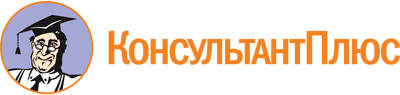 Постановление Правительства Саратовской области от 01.06.2021 N 407-П
(ред. от 22.03.2023)
"Вопросы реализации подпрограммы "Развитие институтов гражданского общества и поддержка социально ориентированных некоммерческих организаций в Саратовской области" государственной программы Саратовской области "Социальная поддержка и социальное обслуживание населения Саратовской области"
(вместе с "Положением о порядке предоставления из областного бюджета грантов в форме субсидий некоммерческим неправительственным организациям на реализацию социальных проектов")Документ предоставлен КонсультантПлюс

www.consultant.ru

Дата сохранения: 27.06.2023
 Список изменяющих документов(в ред. постановлений Правительства Саратовской областиот 04.10.2021 N 842-П, от 17.12.2021 N 1109-П, от 18.03.2022 N 175-П,от 05.05.2022 N 333-П, от 16.12.2022 N 1253-П, от 22.03.2023 N 236-П)Список изменяющих документов(в ред. постановлений Правительства Саратовской областиот 04.10.2021 N 842-П, от 17.12.2021 N 1109-П, от 18.03.2022 N 175-П,от 05.05.2022 N 333-П, от 16.12.2022 N 1253-П, от 22.03.2023 N 236-П)N п/пНаименование критерия оценки заявокКоэффициент значимостиКоэффициент значимостиКоэффициент значимостиОценка по результатам рассмотрения заявкиN п/пНаименование критерия оценки заявокне более 100 тыс. рублейот 100 до 250 тыс. рублейболее 250 тыс. рублейОценка по результатам рассмотрения заявки1.Актуальность и значимость социального проекта2111.1.Актуальность и социальная значимость социального проекта убедительно доказаны:проблемы, на решение которых направлен социальный проект, детально раскрыты, их описание аргументировано и подкреплено конкретными количественными и (или) качественными показателями;социальный проект направлен в полной мере на решение именно тех проблем, которые обозначены как значимые;имеется подтверждение актуальности проблемы представителями целевой аудитории, потенциальными благополучателями, партнерами;мероприятия социального проекта полностью соответствуют грантовым направлениям9 - 101.2.Актуальность и социальная значимость социального проекта в целом доказаны, однако имеются несущественные замечания эксперта:проблемы, на решение которых направлен социальный проект, относятся к разряду актуальных, но авторы преувеличили их значимость для выбранной территории реализации социального проекта и (или) целевой группы;проблемы, на решение которых направлен социальный проект, описаны общими фразами,без ссылок на конкретные факты, либо этих фактов и показателей недостаточно для подтверждения актуальности проблемы для заявленной целевой группы и (или) территории реализации социального проекта;имеются другие замечания эксперта (с комментарием)6 - 81.3.Актуальность и социальная значимость социального проекта доказаны недостаточно убедительно:проблема не имеет острой значимости для целевой группы или территории реализации социального проекта;в социальном проекте недостаточно аргументированно и без конкретных показателей описана проблема, на решение которой направлен проект, либо не подтверждено взаимодействие с территориями, обозначенными в заявке;имеются другие замечания эксперта (с комментарием)3 - 51.4.Актуальность и социальная значимость социального проекта не доказаны:проблема, которой посвящен социальный проект, не относится к разряду востребованных обществом либо слабо обоснована авторами;большая часть мероприятий социального проекта не связана с выбранным грантовым направлением;имеются другие серьезные замечания эксперта (с комментарием)0 - 22.Логическая связность и реализуемость социального проекта, соответствие мероприятий социального проекта его целям, задачам и ожидаемым результатам2112.1.Социальный проект полностью соответствует данному критерию:все разделы заявки логически взаимосвязаны, каждый раздел содержит информацию, необходимую и достаточную для полного понимания содержания социального проекта;календарный план хорошо структурирован, детализирован, содержит описание конкретных мероприятий;запланированные мероприятия соответствуют условиям конкурса и обеспечивают решение поставленных задач и достижение предполагаемых результатов социального проекта;указаны конкретные и разумные сроки, позволяющие в полной мере решить задачи социального проекта9 - 102.2.По данному критерию социальный проект в целом проработан, однако имеются несущественные замечания эксперта:все разделы заявки логически взаимосвязаны, однако имеются несущественные смысловые несоответствия, что нарушает внутреннюю целостность социального проекта;запланированные мероприятия соответствуют условиям конкурса и обеспечивают решение поставленных задач и достижение предполагаемых результатов социального проекта, вместе с тем, состав мероприятий не является полностью оптимальным и (или) сроки выполнения отдельных мероприятий социального проекта требуют корректировки6 - 82.3.Социальный проект по данному критерию проработан недостаточно, имеются замечания эксперта, которые обязательно необходимо устранить:календарный план описывает лишь общие направления деятельности, не раскрывает последовательность реализации социального проекта, не позволяет определить содержание основных мероприятий;имеются устранимые нарушения логической связи между задачами, мероприятиями и предполагаемыми результатами;имеются другие замечания эксперта (с комментарием)3 - 52.4.Социальный проект не соответствует данному критерию:социальный проект проработан на низком уровне, имеются несоответствия мероприятий проекта его целям и задачам, противоречия между планируемой деятельностью и ожидаемыми результатами;существенные ошибки в постановке целей, задач, описании мероприятий, результатов проекта делают реализацию такого социального проекта нецелесообразной;сроки выполнения мероприятий некорректныи не соответствуют заявленным целям и задачам проекта, из-за непродуманности создают значительные риски реализации социального проекта;имеются другие серьезные замечания эксперта (с комментарием)0 - 23.Инновационность, уникальность социального проекта0,50,50,53.1.Социальный проект является инновационным, уникальным:социальный проект преимущественно направлен на внедрение новых или значительно улучшенных практик, методов в деятельность организациии (или) ее партнеров, что позволит существенно качественно улучшить такую деятельность9 - 103.2.Социальный проект имеет признаки инновационности, уникальности, но эти признаки несущественно влияют на его ожидаемые результаты:социальный проект предусматривает внедрение новых или значительно улучшенных процессов, методов, практик, но в заявке четко не описано, как это приведет к изменению содержания и результативности деятельности, которую осуществляет организация и (или) ее партнеры (например, отсутствует описание конкретных результатов внедрения инноваций);у организации есть ресурсы и опыт, чтобы успешно внедрить описанные инновации;имеются другие замечания эксперта (с комментарием)6 - 83.3.Социальный проект практически не имеет признаков инновационности, уникальности:в заявке упоминается использование новых или значительно улучшенных процессов, методов, практик, вместе с тем состав мероприятий проекта в явном виде не позволяет сделать вывод о том, что социальный проект является уникальным по сравнению с деятельностью других организаций по соответствующей тематике;практики и методики, указанные в заявке, не являются инновационными;имеются другие замечания эксперта (с комментарием)3 - 53.4.Социальный проект не является инновационным, уникальным:социальный проект, по сути, является продолжением уже осуществляемой (ранее осуществлявшейся) деятельности организации;практики и методики, указанные в заявке, не рекомендуются к применению (на наличие данного обстоятельства необходимо указать в комментарии к оценке с соответствующим обоснованием)0 - 24.Соотношение планируемых расходов на реализацию социального проекта и его ожидаемых результатов, адекватность, измеримость и достижимость таких результатов21,51,54.1.Критерий отлично выражен в заявке:в заявке четко изложены ожидаемые результаты социального проекта, они адекватны, конкретны и измеримы, их получение за общую сумму предполагаемых расходов на реализацию проекта соразмерно и обоснованно9 - 104.2.Критерий хорошо выражен в заявке:в заявке четко изложены ожидаемые результаты социального проекта, их получение за общую сумму предполагаемых расходов на реализацию обоснованно, вместе с тем содержание запланированной деятельности по достижению указанных результатов (состав мероприятий) не является полностью оптимальным;по описанию запланированных результатов у эксперта имеются несущественные замечания в части их адекватности, измеримости и достижимости (замечания необходимо указать в комментарии к оценке)6 - 84.3.Критерий удовлетворительно выражен в заявке:в заявке изложены ожидаемые результаты проекта, но они не полностью соответствуют критериям адекватности, измеримости, достижимости;запланированные результаты могут быть достигнуты при меньших затратах;имеются другие замечания эксперта (с комментарием)3 - 54.4.Критерий плохо выражен в заявке:ожидаемые результаты социального проекта изложены неконкретно;предполагаемые затраты на достижение результатов социального проекта явно завышены;описанная в заявке деятельность является по сути предпринимательской;имеются другие серьезные замечания эксперта (с комментарием)0 - 25.Реалистичность бюджета социального проекта и обоснованность планируемых расходов на реализацию социального проекта11,51,55.1.Социальный проект полностью соответствует критерию:в бюджете социального проекта предусмотрено финансовое обеспечение всех мероприятий социального проекта и отсутствуют расходы, которые непосредственно не связаны с мероприятиями социального проекта;все планируемые расходы реалистичны и обоснованы;даны корректные комментарии по всем предполагаемым расходам за счет гранта, позволяющие четко определить состав (детализацию) расходов;в социальном проекте предусмотрено активное использование имеющихся у организации ресурсов9 - 105.2.Социальный проект в целом соответствует критерию, однако имеются несущественные замечания эксперта:все планируемые расходы реалистичны, следуют из задач, мероприятий и обоснованы, вместе с тем, из комментариев к некоторым расходам невозможно точно определить их состав (детализацию);имеются другие замечания эксперта (с комментарием)6 - 85.3.Социальный проект в целом соответствует критерию, однако имеются замечания эксперта, которые обязательно необходимо устранить:не все предполагаемые расходы непосредственно связаны с мероприятиями социального проекта и достижением ожидаемых результатов;в бюджете социального проекта предусмотрены побочные, не имеющие прямого отношения к реализации социального проекта, расходы;некоторые расходы завышены или занижены по сравнению со средним рыночным уровнем оплаты труда, цен на товары, работы, услуги, аренду (без соответствующего обоснования в комментариях к расходам);обоснование некоторых запланированных расходов не позволяет оценить их взаимосвязь с мероприятиями социального проекта;имеются другие замечания эксперта (с комментарием)3 - 55.4.Социальный проект не соответствует критерию:предполагаемые затраты на реализацию социального проекта явно завышены либо занижены и (или) не соответствуют мероприятиям социального проекта, условиям конкурса;в бюджете социального проекта предусмотрено осуществление за счет гранта расходов, которые не допускаются в соответствии с требованиями положения о конкурсе;бюджет социального проекта нереалистичен, не соответствует тексту заявки;бюджет социального проекта не соответствует целевому характеру гранта, часть расходов не направлена на выполнение мероприятий проекта либо вообще не имеет отношения к реализации социального проекта;имеются несоответствия между суммами в описании проекта и в его бюджете;комментарии к запланированным расходам неполные, некорректные, нелогичные;имеются другие серьезные замечания эксперта (с комментарием)0 - 26.Масштаб реализации социального проекта00,50,56.1.Социальный проект по критерию проработан отлично:заявленный территориальный охват социального проекта оправдан, использует реальные возможности организации и адекватен тем проблемам, на решение которых направлен социальный проект;в социальном проекте предусмотрена деятельность в пределах территории его реализации, самостоятельно или с активным вовлечением партнеров9 - 106.2.Социальный проект по критерию проработан хорошо:в социальном проекте предусмотрена деятельность в пределах территории его реализации за счет вовлечения партнеров, но наличие устойчивых связей со всеми такими партнерами в заявке не подтверждено;имеется частичное (несущественное) расхождение между заявленной территорией реализации проекта и календарным планом, обеспечение такого территориального охвата может вызвать затруднения в сроки, установленные календарным планом;имеются другие замечания эксперта (с комментарием)6 - 86.3.Социальный проект по критерию проработан удовлетворительно:возможность реализации социального проекта на заявленной территории не обеспечена в полном объеме бюджетом социального проекта, при этом информация об иных источниках в заявке отсутствует;в качестве территории реализации социального проекта заявлена потенциальная аудитория интернет-ресурса, который планируется создать или развивать в рамках реализации социального проекта;имеются другие замечания эксперта (с комментарием)3 - 56.4.Социальный проект по критерию проработан плохо:заявленная территория реализации социального проекта не подтверждается содержанием заявки;не доказано взаимодействие с территориями, обозначенными в заявке;имеются другие серьезные замечания эксперта (с комментарием)0 - 27.Собственный вклад организации и дополнительные ресурсы, привлекаемые на реализацию социального проекта, перспективы его дальнейшего развития0,5117.1.Организация обеспечивает реальное привлечение дополнительных ресурсов на реализацию социального проекта в объеме более 50 процентов бюджета проекта:организация располагает ресурсами на реализацию социального проекта (добровольцами, помещением в собственности, безвозмездном пользовании или аренде, оборудованием, транспортными средствами, интеллектуальными правами и другими) и (или) подтверждает реалистичность их привлечения;уровень собственного вклада и дополнительных ресурсов превышает 50 процентов бюджета проекта (не суммы гранта, а именно всего бюджета проекта), при этом такой уровень корректно рассчитан (например, стоимость пользования имеющимся в собственности помещением и оборудованием рассчитана в части, необходимой для реализации социального проекта, и за срок реализации социального проекта);доказано долгосрочное и соответствующее масштабу и задачам социального проекта влияние его успешной реализации на проблемы, на решение которых он направлен;организацией представлено четкое видение дальнейшего развития деятельности по социальному проекту и использования его результатов после завершения грантовой поддержки9 - 107.2.Организация обеспечивает реальное привлечение дополнительных ресурсов на реализацию социального проекта в объеме от 25 до 50 процентов бюджета социального проекта:организация располагает ресурсами на реализацию социального проекта (добровольцами, помещением в собственности, безвозмездном пользовании или аренде, оборудованием, транспортными средствами, интеллектуальными правами и другими) и (или) подтверждает реалистичность их привлечения;уровень собственного вклада и дополнительных ресурсов составляет от 25 до 50 процентов бюджета социального проекта, при этом он в целом корректно рассчитан;в заявке в целом описаны механизмы дальнейшего развития социального проекта, источники ресурсного обеспечения после завершения грантовой поддержки, но отсутствуют достаточные сведения, позволяющие сделать обоснованный вывод о наличии перспектив продолжения деятельности по социальному проекту6 - 87.3.Дополнительные ресурсы на реализацию социального проекта не подтверждены и (или) несоразмерны с запрашиваемой суммой гранта:уровень собственного вклада и дополнительных ресурсов составляет от 10 до 25 процентов бюджета проекта либо заявлен в большем объеме, но по некоторым позициям некорректно рассчитан и (или) подтвержден неубедительно (например, у организации нет опыта привлечения соизмеримых сумм финансирования, а подтверждающие документы (письма, соглашения и другие) от источников ресурсов в составе заявки отсутствуют);продолжение реализации социального проекта после окончания финансирования описано общими фразами;имеются другие замечания эксперта (с комментарием)3 - 57.4.Реализация социального проекта предполагается практически только за счет гранта:уровень собственного вклада и дополнительных ресурсов составляет от 0 до 10 процентов бюджета проекта либо заявлен в большем объеме, но ничем не подтвержден;отсутствует описание работы по выбранному направлению после завершения грантовой поддержки;имеются другие серьезные замечания эксперта (с комментарием)0 - 28.Опыт организации по успешной реализации программ, социальных проектов по соответствующему направлению деятельности0,5118.1.У организации отличный опыт проектной работы по выбранному грантовому направлению:организация имеет опыт устойчивой активной деятельности по выбранному грантовому направлению на протяжении более 5 лет;в заявке представлено описание собственного опыта организации с указанием конкретных программ, проектов или мероприятий, имеются сведения о результативности данных мероприятий,опыт деятельности и ее успешность подтверждаются наградами, отзывами, публикациями в средствах массовой информации и Интернете;организация получала целевые поступления на реализацию своих программ, социальных проектов, информация о претензиях по поводу их использования отсутствует;у организации имеется сопоставимый с содержанием заявки опыт проектной деятельности (по масштабу и количеству мероприятий);у организации есть материально-техническая база для реализации проектов по выбранному грантовому направлению, имеются (если применимо) лицензии, иные разрешительные документы, обязательные для осуществления запланированной деятельности9 - 108.2.У организации хороший опыт проектной работы по выбранному грантовому направлению:у организации имеется сопоставимый с содержанием заявки опыт системной и устойчивой проектной деятельности по выбранному грантовому направлению (по масштабу и количеству мероприятий);в заявке представлено описание собственного опыта организации с указанием конкретных программ, социальных проектов или мероприятий,успешность опыта организации подтверждается наградами, отзывами, публикациями в средствах массовой информации и Интернете;организация имеет опыт активной деятельности на протяжении более 3 лет либо имеет опыт работы менее 3 лет, но создана гражданами, имеющими значительный опыт аналогичной деятельности6 - 88.3.У организации удовлетворительный опыт проектной работы по выбранному грантовому направлению:в заявке приведено описание собственного опыта организации по реализации программ, социальных проектов по выбранному грантовому направлению, но оно не позволяет сделать однозначный вывод о системном и устойчивом характере такой работы в течение 3 лет или с момента создания организации (если она существует меньше 3 лет) и наличии положительных результатов;организация имеет опыт реализации менее масштабных проектов по выбранному грантовому направлению и не имеет опыта работы с соизмеримыми (с запрашиваемой суммой гранта) объемами целевых средств;организация имеет опыт управления соизмеримыми (с запрашиваемой суммой гранта) объемами целевых средств, однако информация о реализованных социальных проектах не освещена на сайте организации, заявленные достигнутые результаты не представлены;имеются другие замечания эксперта (с комментарием)3 - 58.4.У организации практически отсутствует опыт работы по выбранному грантовому направлению:организация не имеет опыта активной деятельности либо подтвержденной деятельности за последний год;опыт проектной работы организации в заявке практически не описан;имеются противоречия между описанным в заявке опытом организации и информацией из открытых источников (например, заявленные как реализованные мероприятия не отражены в общедоступных отчетах организации);организация не имеет лицензии, иных разрешительных документов, обязательных для осуществления запланированной деятельности (сведения о них в заявке отсутствуют);основной профиль деятельности организации не соответствует выбранному грантовому направлению;имеются другие серьезные замечания эксперта (с комментарием)0 - 29.Соответствие опыта и компетенций команды социального проекта планируемой деятельности1119.1.Критерий отлично выражен в заявке:социальный проект полностью обеспечен опытными, квалифицированными специалистами по всем необходимым для реализации социального проекта профилям;в заявке доказана возможность каждого члена указанной в заявке команды качественно работать над социальным проектом на условиях, в порядке и в сроки, установленные календарным планом и бюджетом социального проекта, без существенных замен в ходе проекта9 - 109.2.Критерий хорошо выражен в заявке:социальный проект в целом обеспечен опытными, квалифицированными специалистами, но по некоторым необходимым профилям информация отсутствует;имеются другие замечания эксперта (с комментарием)6 - 89.3.Критерий удовлетворительно выражен в заявке:в заявке содержится описание команды социального проекта, но конкретные исполнители основных мероприятий не названы либо не приводятся сведения об их знаниях и опыте или о выполняемых функциях в рамках реализации проекта;указанные в заявке члены команды социального проекта не в полной мере соответствуют уровню опыта и компетенций, необходимых для реализации проекта;имеются другие замечания эксперта (с комментарием)3 - 59.4.Критерий плохо выражен в заявке:описание команды социального проекта, ее квалификации, опыта работы в заявке практически отсутствует;имеются высокие риски реализации социального проекта в силу недостаточности опыта и низкой квалификации команды социального проекта;имеются другие серьезные замечания эксперта (с комментарием)0 - 210.Информационная открытость организации0,51110.1.Критерий отлично выражен в заявке:информацию о деятельности легко найти в Интернете с помощью поисковых запросов;деятельность организации систематически освещается в средствах массовой информации;организация имеет действующий, постоянно обновляемый сайт, на котором представлены подробные годовые отчеты о ее деятельности, размещена актуальная информация о реализованных проектах и мероприятиях, составе органов управления;организация имеет страницы (группы) в социальных сетях, на которых регулярно обновляется информация;организация регулярно публикует годовую отчетность о своей деятельности9 - 1010.2.Критерий хорошо выражен в заявке:организация имеет действующий сайт, страницы (группы) в социальных сетях с актуальной информацией, однако без подробных сведений о работе организации, привлекаемых ею ресурсах, составе органов управления, реализованных программах, социальных проектах;информацию о деятельности легко найти в Интернете с помощью поисковых запросов;деятельность организации периодически освещается в средствах массовой информации;имеются другие замечания эксперта (с комментарием)6 - 810.3.Критерий удовлетворительно выражен в заявке:деятельность организации мало освещается в средствах массовой информации и в Интернете;у организации есть сайт и (или) страница (группа) в социальной сети, которые содержат неактуальную (устаревшую) информацию;отчеты о деятельности организации отсутствуют в открытом доступе;имеются другие замечания эксперта (с комментарием)3 - 510.4.Критерий плохо выражен в заявке:информация о деятельности организации практически отсутствует в Интернете;имеются другие серьезные замечания эксперта (с комментарием)0 - 2N п/пНаименование критерия оценки заявокОценки экспертов в баллахОценки экспертов в баллахСредний балл по критерию (до десятых долей)1.Актуальность и значимость социального проекта2.Логическая связность и реализуемость социального проекта, соответствие мероприятий социального проекта его целям, задачам и ожидаемым результатам3.Инновационность, уникальность социального проекта4.Соотношение планируемых расходов на реализацию социального проекта и его ожидаемых результатов, адекватность, измеримость и достижимость таких результатов5.Реалистичность бюджета социального проекта и обоснованность планируемых расходов на реализацию социального проекта6.Масштаб реализации социального проекта7.Собственный вклад организации и дополнительные ресурсы, привлекаемые на реализацию социального проекта, перспективы его дальнейшего развития8.Опыт организации по успешной реализации программ, социальных проектов по соответствующему направлению деятельности9.Соответствие опыта и компетенций команды социального проекта планируемой деятельности10.Информационная открытость организацииИтоговый баллИтоговый баллИтоговый баллИтоговый баллФ.И.О. экспертовФ.И.О. экспертовФ.И.О. экспертовФ.И.О. экспертовФ.И.О. экспертовN п/пНаименование социального проектаИтоговый баллОбъем гранта из областного бюджета, выделяемого для реализации социального проектаОГРН:ИНН:N:представляет заявку на участие в конкурсе на предоставление грантов в форме субсидии некоммерческим неправительственным организациям на реализацию социальных проектов (далее - конкурс), заполненную в электронной форме на областном электронном портале приема заявок на участие в конкурсах на получение грантов из областного бюджета в сети Интернет по адресу: http://саратов.мояроссия.рф/ (далее - областной электронный портал) с использованием для работы на указанном сайте имени:Название социального проекта, на реализацию которого запрашивается грантГрантовое направление, которому преимущественно соответствует планируемая деятельность по социальному проектуОбщая сумма расходов на реализацию социального проекта (в рублях)Запрашиваемая сумма гранта (в рублях)Краткое описание социального проекта, на реализацию которого запрашивается грантОт имени некоммерческой неправительственной организации с указанными наименованием, основным государственным регистрационным номером и идентификационным номером налогоплательщика подписываю и подаю в министерство внутренней политики и общественных отношений Саратовской области заявку, подтверждаю корректность приведенной информации, даю согласие на размещение ее для всеобщего сведения на сайте http://саратов.мояроссия.рф/, других сайтах в сети Интернет и в средствах массовой информации.Подписанием настоящего документа подтверждаю (даю заверение о следующих обстоятельствах) соответствие требованиям, установленным пунктом 2.3 Положения о порядке предоставления из областного бюджета грантов в форме субсидий некоммерческим неправительственным организациям на реализацию социальных проектов.Личная подписьФамилияИмяОтчествоместо для печатируководителя организации (лица, имеющего право действовать от имени организации без доверенности или наделенного полномочиями на подачу заявки от имени организации на основании доверенности) указываются собственноручноруководителя организации (лица, имеющего право действовать от имени организации без доверенности или наделенного полномочиями на подачу заявки от имени организации на основании доверенности) указываются собственноручноруководителя организации (лица, имеющего право действовать от имени организации без доверенности или наделенного полномочиями на подачу заявки от имени организации на основании доверенности) указываются собственноручноруководителя организации (лица, имеющего право действовать от имени организации без доверенности или наделенного полномочиями на подачу заявки от имени организации на основании доверенности) указываются собственноручноруководителя организации (лица, имеющего право действовать от имени организации без доверенности или наделенного полномочиями на подачу заявки от имени организации на основании доверенности) указываются собственноручноДата подписания заявки:Настоящая заявка подается посредством загрузки электронной (отсканированной) копии настоящего документа через специализированный портал и последующего подтверждения подачи заявки на указанном сайте.1. О социальном проекте1. О социальном проекте1. Грантовое направление, которому преимущественно соответствует планируемая деятельность по проекту2. Наименование социального проекта, на реализацию которого запрашивается грант3. Краткое описание социального проекта (деятельности в рамках социального проекта)4. География социального проекта5. Дата начала реализации социального проекта6. Дата окончания реализации социального проекта7. Обоснование социальной значимости социального проекта7.1. Документы, подтверждающие актуальность социального проекта8. Целевые группы социального проекта9. Цель социального проекта10. Задачи социального проекта11. Партнеры социального проекта12. Письма поддержки, соглашения о сотрудничестве и иные аналогичные документы13. Как будет организовано информационное сопровождение социального проекта14. Количественные результатыохват населения и участников социального проекта; количество муниципальных образований, в которых реализован социальный проект15. Качественные результаты16. Дальнейшее развитие социального проекта17. Источники ресурсного обеспечения социального проекта в дальнейшем18. Видео о социальном проекте2. Руководитель социального проекта2. Руководитель социального проекта1. Ф.И.О. руководителя социального проекта2. Должность руководителя социального проекта в организации-заявителе3. Дополнительная информация о руководителе социального проекта (ученое звание, ученая степень, членство в коллегиальных органах и т.п.)4. Рабочий телефон руководителя социального проекта5. Мобильный телефон руководителя социального проекта6. Электронная почта руководителя социального проекта7. Образование руководителя социального проекта8. Образовательные организации и специальности9. Опыт работы руководителя социального проекта10. Опыт реализации социально значимых проектов11. Примечание12. Рекомендации, письма, отзывы, характеристики13. Ссылка на профиль в социальных сетях14. Фотография15. Дата рождения3. Команда проекта3. Команда проекта1. Ф.И.О. члена команды2. Должность или роль в заявленном социальном проекте3. Образование4. Образовательные организации и специальности5. Опыт работы6. Опыт реализации социально значимых проектов7. Основание выполнения роли в заявленном социальном проекте8. Ссылка на профиль в социальных сетях4. Организация-заявитель4. Организация-заявитель1. ОГРН2. ИНН3. КПП4. Дата регистрации организации5. Полное наименование организации6. Сокращенное наименование организации7. Адрес (место нахождения) организации8. Фактическое место нахождения организации9. Адрес для направления организации юридически значимых сообщений10. Ф.И.О. руководителя организации11. Дата рождения руководителя12. Устав организации13. Информация о наличии лиц, имеющих право подписи без доверенности14. Информация о наличии коллегиального органа управления15. Главный бухгалтер16. Контактный телефон организации17. Адрес электронной почты для направления организации юридически значимых сообщений18. Основные виды деятельности организации19. Целевые группы, опыт работы с которыми имеет организация20. Дополнительные документы об организации21. География организации22. Адрес электронной почты для внешних коммуникаций23. Веб-сайт24. Группы в социальных сетях25. Учредители организации-заявителя: среди учредителей есть иностранные граждане; среди учредителей есть юридические лица (следует указать полные наименования всех юридических лиц - учредителей организации-заявителя)26. Обособленные структурные подразделения организации-заявителя (по желанию заявителя можно поставить отметку, чтобы сообщить о наличии в организации обособленных структурных подразделений)27. Участие (членство) в других некоммерческих организациях (по желанию заявителя можно поставить отметку, чтобы сообщить об участии (членстве) в других некоммерческих организациях)28. Участие в коммерческих организациях (по желанию заявителя можно поставить отметку, чтобы сообщить об участии в коммерческих организациях)29. Количество членов (участников) организации: физических лиц, юридических лиц30. Количество штатных работников31. Количество добровольцев32. Доходы организации (в рублях) за предыдущий год, ввод числа без запятых и иных знаков33. Общая сумма расходов организации за предыдущий год34. Количество благополучателей за предыдущий год (с января по декабрь): физические лица, юридические лица35. Основные реализованные проекты и программы за последние 5 лет36. Имеющиеся в распоряжении организации материально-технические ресурсы37. Публикации в СМИ5. Календарный план5. Календарный планРешаемая задачаМероприятие, его содержание, место проведенияДата началаДата окончанияОжидаемые результаты6. Бюджет проекта6. Бюджет проектаОбщая сумма расходовОбщая сумма расходов по софинансированиюОбщая сумма расходов по запрашиваемой сумме6.1. Оплата трудаОплата труда штатных работниковВыплаты физическим лицам (за исключением индивидуальных предпринимателей) за оказание ими услуг (выполнение работ) по гражданско-правовым договорамСтраховые взносыКомандировочные расходыОфисные расходы (аренда нежилого помещения, коммунальные услуги, услуги связи, услуги банков, электронный документооборот, почтовые услуги, компьютерное оборудование и программное обеспечение (включая справочные информационные системы, бухгалтерское программное обеспечение), канцтовары и расходные материалы)Приобретение, аренда специализированного оборудования, инвентаря и сопутствующие расходыРазработка и поддержка сайтов, информационных систем и иные аналогичные расходыОплата юридических, информационных, консультационных услуг и иные аналогичные расходыРасходы на проведение мероприятийИздательские, полиграфические и сопутствующие расходыПрочие прямые расходы